Regulamin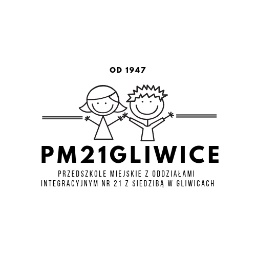 przyjmowania dzieci do Przedszkola Miejskiego 
z Oddziałami Integracyjnymi nr 21 w Gliwicach na okres wakacyjny LIPIEC  w roku szkolnym 2022/2023.Podstawa prawna:Ustawa z dnia 7 września 1991 r. o systemie oświaty (Dz. U. z 2004 r. Nr 256, poz. 2572);Prawo oświatowe z dnia 14 grudnia 2016 r.Rozporządzenie Ministra Edukacji Narodowej i Sportu z dnia 20 lutego 2004 r. 
w sprawie   warunków i trybu przyjmowania uczniów do szkół publicznych oraz przechodzenia z jednych szkół do innych (Dz. U. z 2004 r. Nr 26, poz. 232).Wypełnioną Kartę Zgłoszenia Dziecka na dyżur wakacyjny składa się w przedszkolu 
od 22.05.2023 do 31.05.2023 r. Kartę Zgłoszenia Dziecka należy pobrać ze strony internetowej Przedszkola Miejskiego 
z Oddziałami Integracyjnymi nr 21 w Gliwicach - http://www.pm21gliwice.pl, lub kartę zgłoszenia jaką dysponuje macierzyste przedszkole, wypełnić dołożyć załączniki i donieść do przedszkola zaklejonej kopercie opatrzonej imieniem i nazwiskiem dziecka Komisja Rekrutacyjna PM 21 rozpatruje Karty Zgłoszenia Dziecka i podejmuje decyzje zgodnie z poniższymi kryteriami.Kryteria przyjmowania dzieci do przedszkola są następujące:Pierwszeństwo przyjęcia mają dzieci z Przedszkola Miejskiego nr 23Dzieci rodziców obojga pracujących lub samotnych rodziców pracujących w miesiącu lipcu ( zaświadczenie z pracy)Dzieci zamieszkujących najbliżej przedszkolaData złożenia kartyIlość miejsc w czasie dyżuru w miesiącu lipcu dla dzieci z zewnątrz  w PM 21  - 18.Przedszkole pracuje w godzinach od 6.30 do 16.30.Ilość oddziałów przedszkolnych:  7W przypadku zgłoszenia się większej ilości  dzieci, będzie utworzona lista rezerwowa, a sprawy sporne rozstrzygać będzie komisja rekrutacyjna biorąc pod uwagę zgodność kryteriów oraz dostarczone załączniki ( zatrudnienie rodziców w miesiącu lipcu)Komisja ogłasza swoją decyzję, w postaci protokołu z posiedzenia komisji i listy dzieci zakwalifikowanych do przyjęcia na tablicy ogłoszeń w dniu 5 czerwca 2023 r. 
o godzinie 12:00Rodzice dzieci przyjętych na dyżur wakacyjny w lipcu zostaną powiadomieni telefonicznie. W przypadku rezygnacji z pobytu, prosimy o informację w celu skreślenia dziecka z listy 
i powiadomienia dziecka z listy rezerwowej o możliwości uczęszczania do placówki w czasie wakacji. Rodzice (prawni opiekunowie) mogą odwoływać się od decyzji Komisji Kwalifikacyjnej przedszkola  w ciągu 7 dni od ogłoszenia listy.Komisja Rekrutacyjna rozpatruje odwołania i przekazuje rodzicom pisemną odpowiedź 
w ciągu 7 dni od otrzymania odwołania. Dyrektor Przedszkola Dorota Bularz